УПРАВЛЕНИЕ КУЛЬТУРЫ И ТУРИЗМА АДМИНИСТРАЦИИ СЕВЕРОДВИНСКАМуниципальное бюджетное учреждение дополнительного образования
        «Детская музыкальная школа №3» г. Северодвинска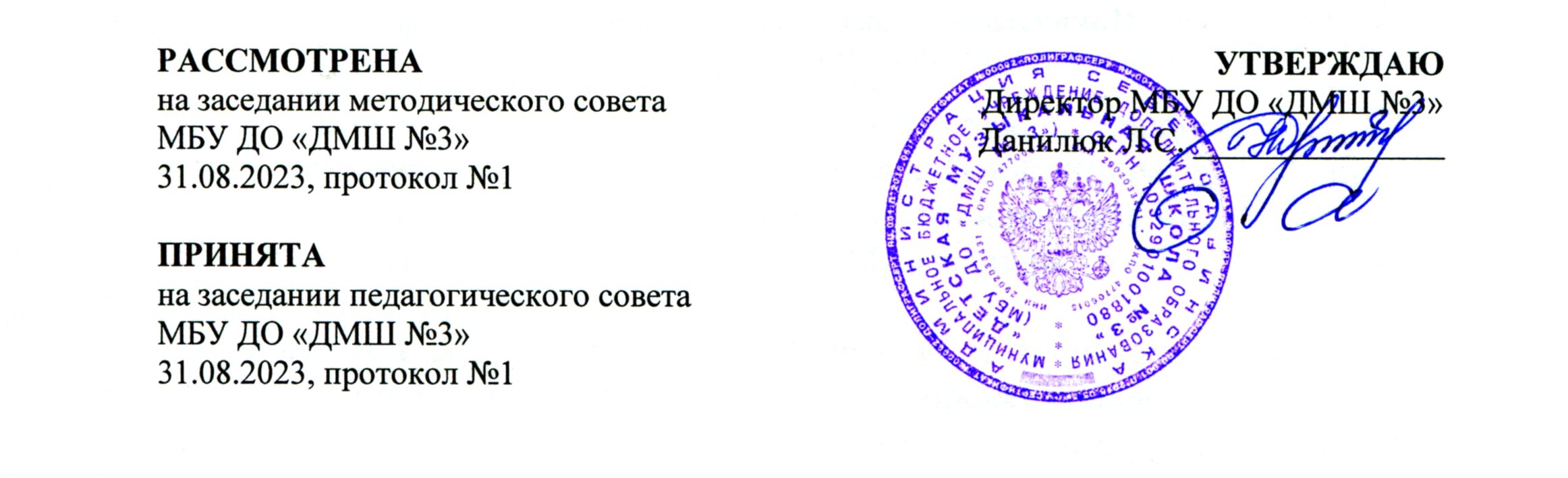 Дополнительная общеразвивающая программа 
«Музыкальная шкатулка» «Инструмент» (самоокупаемое отделение)Срок обучения: 1 годСеверодвинск - 2023РАЗРАБОТЧИК:  Гуц Светлана Александровна, преподаватель фортепиано высшей квалификационной категории, заместитель директора по НМР МБУ ДО «ДМШ №3» г. СеверодвинскаПояснительная запискаПрограмма «Инструмент» представляет собой ознакомительно-игровой курс и имеет общеразвивающую направленность. Психологами доказано, что занятия музыкой влияют на интеллектуальное развитие личности ребенка. Этому способствует освоение музыкальных основ теории и практики, заложенных в представленной программе «Инструмент». Обучение в её рамках 
предоставляет возможность получения музыкального образования на раннем этапе развития личности, поэтому на сегодняшний день она актуальна и востребована родителями 
и детьми.Цель программы:Приобщить учащегося к музыке и музыкальному исполнительству, сформировать у него эстетическую потребность в этом виде искусства.Задачи:  Начальное развитие музыкальных способностей (слух, память, ритм);Формирование первоначальных навыков владения инструментом;    Приобщение ребенка к различным видам музыкальной деятельности;   Формирование в учащемся основ музыкальной культуры.Основной формой работы в рамках программы является индивидуальный урок с учащимся продолжительностью 0,5 часа один раз в неделю.Развитие природных способностей начинается с рождения, и дети, растущие в более благоприятных условиях, к достижению школьного возраста уже намного обгоняют сверстников. Каждый возрастной этап связан, не только с дальнейшим развитием, но и с существенной перестройкой познавательной деятельности и личности ребенка, необходимой для его успешного перехода к статусу школьника.Одним из первых заговорил о необходимости музыкального развития с раннего возраста В.М. Бехтерев. В своих работах он писал, что именно в период «первого детства» особенно интенсивно происходит развитие внимания, ощущения, чувственной формы. Наравне с В.М. Бехтеревым, Л.С.Выгодский был убежден в том, что творческую личность можно обнаружить уже в раннем детстве. Человек не рождается, имея способности к той или иной деятельности. Врожденными могут быть только задатки. А вот они требуют постепенного развития. Советский психолог В.И.Мясищев выделял социальную обусловленность музыкальности, рассматривая ее во взаимодействии с общим развитием ребенка. У пятилетних детей восприятие достигает уже сравнительно высокого уровня. Дети уже умеют работать по образцу, выполнять посильные, знакомые по характеру задачи, предъявляемые взрослым. Чтобы ребенок мог осознать основы музыкальной грамоты, необходимо подготовить его слух, мышление, ритм, память, эмоциональное восприятие.Обучение игре на инструменте в раннем возрасте способствуют совершенствованию общей моторики, координации движений, развитию устойчивого внимания. У ребёнка формируется представление о связи музыки и движения, чувство музыкального ритма. А народные мелодии, потешки доставляют малышам огромную радость и становятся опорной точкой в их развитии. Также стоит заметить, что любые упражнения для развития мелкой моторики, улучшают речь ребенка, его интеллектуальное развитие.Ожидаемые результаты и способы их проверки:Формы контроля: Текущий контроль:В конце каждой четверти преподавателем выявляется, насколько ребенок усвоил пройденный материал. В силу психологических особенностей детей данного возраста на каждом уроке желательно присутствие родителей. Преподаватель знакомит их с результатами проделанной работы, обозначает круг поставленных задач на следующую четверть.В течение года ребенок может по желанию педагога и родителей выступать на концертах, фестивалях, ориентированных на его возраст.Итоговый контроль:В конце учебного года проводится контрольный урок, на котором присутствует руководитель МО (или преподаватель по предварительной договорённости с руководителем). По итогам прослушивания производится диагностика исполнительских способностей, творческих возможностей учащихся на текущем этапе его развития.Требования к уровню освоения курса:При успешном освоении программы к концу обучения учащийся должен:- вербально или с помощью пособий (в случаях задержки речевого развития) выразить настроение заданного произведения;- исполнять простейшие пьесы сольно и в ансамбле с педагогом; - уметь хлопать элементарный ритмический рисунок (четвертные и восьмые длительности); - ритмично двигаться под музыку, выполняя заданные движения;- используя простейшие понятия, охарактеризовать исполняемое (предложенное к прослушиванию) произведение.Учебно – тематический план 
Содержание учебно – тематического плана I четвертьУрок первый.Узнаем интересы ребенка: любимые виды деятельности, любимые сказки, мультфильмы, игрушки. Выбираем любимую игрушку, которая тоже хочет послушать (посмотреть) как ребенок будет играть, петь, танцевать.Упражнения на дыхание и свободу плечевого корпуса.Разучивание различных песенок (с простейшей мелодикой) с движениями. Например,  «Дождик»:Дождик, дождик по дорожке (Хлопаем в ладоши) Он промочит наши ножки.Будем ножки поднимать (Шагаем под музыку медленными шагами)Через лужицы шагатьТопы-топы, топы топ (Шагаем под музыку на каждую длительность)Через лужицы шагать»Знакомим ученика с инструментом, его строением. Обсуждаем его цвет, внешний вид, особенности строения.Урок второй.Спрашиваем у ученика, какая сегодня погода, есть ли дождик, много ли листиков осталось на деревьях.Сразу переходим к упражнениям.Повторяем дыхательную гимнастику. Показываем, как веточки на деревьях качаются от ветра (движения рук от плеча), как капельки падают с деревьев (стряхиваем капельки), как листики кружатся и опускаются на землю (движения кистью).Повторяем песенку с движениями « Дождик»Читаем вместе сказку «Теремок»Ребенок сидит рядом с преподавателем, педагог озвучивает на инструменте разные голоса животных в разных регистрах. Если у ребенка возникает желание помочь, предоставьте ему эту возможность. Далее знакомим ребёнка со струнами (клавиатурой и др.) инструмента, считаем их.Урок третий.Упражнения па дыхание. Повторяем упражнения «Ветерок», «Листики», «Дождик».Повторяем песенку с движениями «Дождик»Добавляем пальчиковую гимнастику.  Стихотворение «Мальчик с пальчик»:«Мальчик с пальчик, где ты был? 
С этим братцем в лес ходил, 
С эти братцем щи варил, С этим братцем кашу ел, 
С этим братцем песни пел: Ля, ля, ля, ля, ля, ля, ля »(Поочередно сгибаем пальчики, движения в ладонь, в конце пальчики «танцуют»)Достаём волшебный мешочек: оттуда появляются жители «Теремка».Вспоминаем сказку «Теремок» - озвучиваем сказку с помощью струн, клашиш и др. инструментаУрок четвёртый.Повторяем упражнения прошлых уроков.Пальчиковая гимнастика «Будем пальчики считать»Будем пальчики считать:Раз, два, три, четыре, пять.На другой руке опятьРаз, два, три, четыре, пять.(Поочередно сгибаем пальчики, движения пальцев из кулачка)Повторяем «Мальчик-с-пальчик»Знакомим ребёнка с названиями струн (клавиш), предлагаем простейшие песенки для освоения на одной струне (клавише)Урок пятыйУпражнения на крупные движения, добавляем упражнение «Маятник» (и.п. - стоя, ребенок наклоняется вниз, руки свободно опущены изобраэ/саем движения маятника).Учим считалочку «Острова»«Раз, два – острова. Три четыре - мы приплыли. Пять, шесть - сходим здесь. Семь, восемь - сколько сосен! Девять, десять - я в пути, досчитал до десяти!»(руки лежат на столе, хлопаем ритм правой и левой рукой, запястье свободное)Разучиваем песенку «Мишка с куклой! Мишка с куклой громко топают, {топаем под музыку) Громко топают, посмотри.И в ладоши звонко хлопают, (хлопаем в ладоши) Звонко хлопают, раз, два, три!Повторяем пальчиковую гимнастику«Теремок» - озвучиваем обитателей теремка разными штрихами на инструментеПродолжаем знакомство с инструментом, освоением простейших штрихов, ритмических групп.Урок шестой - восьмой.Закрепляем пройденный материал, играем простейшие песенки с использованием 1-2-3 звуков, используем пальчиковую гимнастику для развития гибких, сильных и ловких пальцев.II четверть
Урок девятый.Добавляем упражнение «Кошкин дом»Тили-тили-тили, бом! Загорелся Кошкин дом.
 Кошка выскочила, Глаза выпучила. 
Бежит курочка с ведром Заливать Кошкин дом.(Соединяем пальчики вместе, ритмично хлопнем подушечками пальцев, выделяя ударные слоги)Знакомимся с понятиями «форте» и пиано»Урок десятый.Повторяем ранее пройденные упражнения.Добавляем упражнение «Медведь»Как на горке снег, снег, (ребенок высоко поднимает руки) 
И под горкой снег, снег, (ребенок садится на корточки) 
И на елке снег, снег, (дальше движениясения чередуется) И под елкой снег, снег. А под елкой спит медведь, Тише, тише не шуметь.Преподаватель играет учащемуся различные пьески. Ребёнок вспоминает, что такое «форте» и «пиано», показывает с помощью карточек, какой нюанс подходит к той или иной песенке.Далее учащийся повторяет песенки, которые изучал с преподавателем на прошлых уроках.Урок одиннадцатый.Пальчиковая гимнастика «Катаем ягоды» (с помощью пластилина)Мы с Полиночкой играем:Пальцы все перебираем, Этот пальчик - всех длинней, 
Этот пальчик - всех умней, Этот пальчик - всех короче, 
Этот - стать побольше хочет, Этот - знает все игрушки, 
Этот - ушки на макушке, Этот - прячется в тенек, Этот - маленький сынок.{и. п. сидя за столом, каждым пальчиком катаем воображаемые ягодки)Объясняем, для чего нужен аккомпанемент. Слушаем песенки, пьескиЗнакомимся со скрипичным и басовым ключом.Урок двенадцатый – шестнадцатый.Повторение всех ранее пройденных упражнений.Закрепляем знания басового и скрипичного ключа - угадываем, в каком ключе играется аккомпанемент, а в каком мелодия. Пробуем поменять их местами. Слушаем результат.Добавляем:«Песенки – упражнения «Белочка» - отрабатываем координацию на крышке фортепиано.Белка польку танцевала словно заводная, Все подметки оттоптала, шла домой босая. «Сидит белка на тележке Раздает друзьям орешки: Кому в ланку, Кому в лапу, Кому в лапищу» (и.п. сидя за столом, свободным запястьем простукиваем ритм, разворачиваем ладошку вверх, тренируем узкую, более широкую и широкую позицию руки)Дальнейшее освоение нотной грамоты, определение названия нот на нотоносце.III четвертьУрок семнадцатый – двадцать первый.Пальчиковая гимнастика (повторение).Поём, маршируем, хлопаем под «Зимнюю бродилку»:Иду вперед (тирлим-бом-бом),И снег идет (тирлим-бом-бом), Хоть нам совсем, совсем не по дороге! Но только вот (тирлим-бом-бом) Скажите от-(тирлим-бом-бом), Скажите, отчего так зябнут ноги.Пробуем играть простейшие пьески с использование нотной их записи на отдельных листах бумаги, крупным шрифтом, с использованием четвертей и половинных нот (короткие долгие звуки)Учимся записывать простейший ритмический рисунок.Добавляем упражненияДдля активизации кончика каждого пальца «Дятел»Дятел дерево долбит:Тук-тук-тук.Целый день в лесу стоит: Стук, стук, стук.  «Семья», ритмические упражнения. Учимся шагами изображать членов семьи: ребенок - восьмушки, мама пли папа - четверти, дедушка с бабушкой - половинные длительности.Пальчиковая гимнастика «Топ -топ» Большие ноги шли по дороге.Топ. Топ. Топ.Маленькие ножки бежали по дорожке.Топ-топ-топ. Топ-топ-топ. (пальчики ходят по столу с разной скоростью)Играем ранее пройденные песенки.Вводим понятия мажор – минор.Урок двадцать второй – двадцать шестойПальчиковая гимнастика: «Коготочки»У Кошкиной дочки на лапках коготочки, Ты их спрятать не спеши,Пусть посмотрят малыши.(и.п. сидя за столом, собираем пальчики в ладошку, имитируя движения коготков)  2. «Краб»Кто там прячется в углу, 
Кто забился под скалу, 
Кто усами шевелит, ничего не говорит (пальчики имитируют движения ползающего краба)Учимся свободно ориентироваться на клавиатуреДо, Ре, Ми, Фа, Соль, Ля, Си Едет Зайка на такси, До, Си, Ля, Соль, Фа, Ми, Ре Ест морковное пюре.Добавляем упражнение «Водопровод» (сидя за инструментом или за столом, педагог показывает, как течет водичка по плечу, запястью, кисти, перетекает в пальчики)Закрепляем ритмические упражнения, усложняем репертуар пьесками на разные длительности, с использованием чёрных клавиш. Пробуем повторять простейшие попевки от разных нот.Продолжаем осваивать нотную запись. Например, рисуем вместе с ребёнком лесенку. На первой ступеньке ставим трон для короля - Тоники. Он отвечает за все происшествия в волшебном королевстве звуков. «Едем» к брату - королю на верхнюю ступеньку.IV четвертьУрок двадцать седьмой – тридцать шестойПовторяем весь ранее пройденный материал, вспоминаем песенки, пьески, которые ребёнок разучил ранее (развиваем память). Играем их в ансамбле. Отбираем музыкальный материал для показа на контрольном уроке.Учимся записывать песенки «шагами-следами», превращаем их в восьмушки и четверти.Закрепляем первоначальные знания нотной грамоты. Осваиваем простейшие понятия музыкального анализа – слушаем музыкальные произведения и рассказываем о их образе.Подготовка к контрольному уроку.Методическое обеспечение Начальный этап обучения в системе музыкального образования является очень важным, а иногда решающим. От того насколько правильно были заложены первоначальные основы, зависит активность участия в будущей музыкальной жизни воспитанников школы – будет ли это профессиональное музыкальное учебное заведение или же простое домашнее музицирование. Здесь также невозможно переоценить и роль преподавателя. Лишь личность креативная, творческая, находящаяся в постоянном поиске, чуткая и внимательная к внутреннему миру ребёнка, способная быстро и точно реагировать на все изменения в процессе обучения сможет добиться настоящего успеха в деле воспитания современного молодого музыканта.Внутренняя структура урока должна быть подвижной. Разнообразие его форм позволит сделать общение с музыкой и более содержательным, и более эффективным в познавательном отношении. Наряду с приобретением практических знаний и умений, ученик должен получать обязательную порцию интересной и доступной его пониманию информации (когда в виде домашнего задания, когда  непосредственно на уроке), благотворно влияющей и развивающей его музыкальный и общеэстетический  кругозор. Ведь не секрет, что большинство детей, поступающих в музыкальную школу, практически не подготовлены к деятельности в сфере музыкального искусства в связи с отсутствием гармонично развивающей ребёнка звуковой окружающей среды. Здесь вполне уместно привести особенно актуальные в наше время замечательные слова выдающегося пианиста и педагога Г.Г.Нейгауза: «Прежде чем начать учиться на каком бы то ни было инструменте, обучающийся – будь то ребёнок или взрослый, должен уже ДУХОВНО владеть какой-то музыкой: так сказать, хранить в своём уме, носить в своей душе и слышать своим ухом». Вне зависимости от того, как ребёнок попал в музыкальную школу – сам ли он этого захотел, или его привели родители, преподаватель сразу акцентирует его внимание на таких вопросах как: ради чего мы занимаемся на инструменте, чем музыка интересна сама по себе, что она может дать и почему ей следует уделять много времени и т. д. Всё это должно подкрепляться посещением учащимся концертных мероприятий, проводимых в школе и не только, и ориентированных на его возраст, а также его посильное участие в творческой жизни школы.Список использованной литературыБардышева Г.10. Разговорчивые пальчики. - Издательский дом «Карапуз», 2005Баренбойм Л., Брянская Ф., Перунова Н. Путь к музицированию. - Ленинград: «Советский композитор», 1980Белая А.Е., Мирясова В.И. Пальчиковые игры для развития речи дошкольников. - ACT «Москва» 2000Бондаренко Е.А. Развивающие игры для детей от года до трех лет. - Донецк: «Издательство ACT», 2003Выродова И.А. И вот так. - Издательский дом «Карапуз», 2005Выродова И.А. Музыка. - Издательский дом «Карапуз», 2004Геталова О., А., Визная И.В. В музыку с радостью. - Издательство «Композитор СПб», 2005Иванова О., Кузнецова И. Новый музыкальный букварь. - Ростов-на-Дону: «Феникс», 2008Игнатьев В., Игнатьева Л. Я музыкантом стать хочу. - Ленинград: «Советский композитор», 1986Коскова Н.В. Раз, два, три, четыре - посчитаем дырки в сыре. - Новосибирск, 2007Крупенчук О.И. Ладушки Пальчиковые игры для малышей. - СПб: «Литера», 2005Либерман Е. Творческая работа пианиста с авторским текстом. - Москва: «Музыка», 1998Милич Б. Фортепиано. - Москва: «Кифара», 2002Петрова В.А. Мы танцуем и поем. - Издательский дом «Карапуз», 2003Сотникова О. Я учусь играть. - СПб: «Союз художников», 2002Стребелева Е.А. Психолого-педагогическая диагностика развития детей раннего и дошкольного возраста. - Москва: «Просвещение», 2007Хереско Л. Музыкальные картинки. - Ленинград: «Советский композитор», 1985Цвынтарный В.В. Играем пальчиками. - Санкт- Петербург: «Лань», 1999Чкуасели Т. Начинаем играть на фортепиано. - Издательство «ОЛМА-ПРЕСС», 2003Шмидт-Шкловская А. О воспитании пианистических навыков. - Ленинград: «Музыка», 1985Юдовина-Гальперииа Т. За роялем без слез. - СПб: «Союз художников», 2002.РАССМОТРЕНА на заседании методического совета
МБУ ДО «ДМШ №3»
31.08.2023, протокол №1УТВЕРЖДАЮ
Директор МБУ ДО «ДМШ №3»
Данилюк Л.С. _______________ПРИНЯТА
на заседании педагогического совета
МБУ ДО «ДМШ №3»
31.08.2023, протокол №1№ разделаУчебный материалСроки изученияКоличество часов1.Воспитание слуховых навыковВ течение года2,52.Развитие чувства метро-ритмаВ течение года23.Упражнения на развитие общей моторикиВ течение года14.Пальчиковые игрыВ течение года15.Знакомство с инструментом1,2,3 четверти16.Исполнение песенок с движениямиВ течение года2,57.Исполнение элементарных песенок и попевок на инструментеВ течение года68.Упражнения на развитие музыкальной памятиВ течение года19.Творческие заданияВ течение года1Итого18 часов№ТемапрограммыФормы проведения занятийМетоды и приемы организации учебно-воспитательного процессаДидактический материал, техническое оснащение занятий1Введение в предметБеседа.Занятие-игра.Словесный (беседа).Наглядный (показ  иллюстраций, исполнение педагогом).Практический (тренинги, тестирование).Иллюстрации, фото, репродукции.2.Музыкально-ритмические движенияЗанятие-игра.Наглядный (показ, исполнение педагогом). Практический (музыкально-ритмические упражнения).Схемы.3Знакомство с инструментом. Игра на инструментеЗанятие-игра. Репетиция.Словесный (устное изложение).Наглядный (показ, исполнение педагогом, работа по образцу). Практический (тренинги).Дидактические карточки, плакаты, иллюстрации, тесты, нотный материал, специальная литература. Музыкальные инструменты.4Итоговая работаКонтрольный урокПрактический (показ и исполнение воспитанником).Дидактические карточки, специальная литература, музыкальный инструмент.